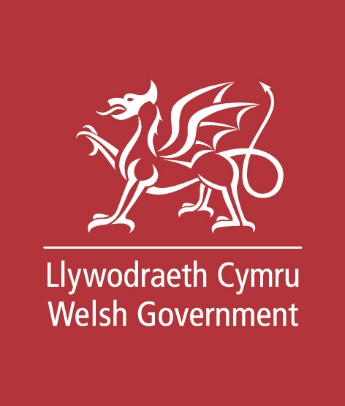 Fframwaith Buddsoddi Rhanbarthol yng NghymruFfurflen ymateb i’r ymgynghoriad (Rhif: WG39601)Dyddiad cyhoeddi: 28 Chwefror 2020Camau i’w cymryd: Ymatebion erbyn: 22 Mai 2020Manylion cyswllt I gael rhagor o wybodaeth:    Llywodraeth Cymru Parc Busnes Rhyd-y-car Merthyr Tudful CF48 1UZMae’r ddogfen yma hefyd ar gael yn Saesneg / This document is also available in EnglishY Rheoliad Cyffredinol ar Ddiogelu DataLlywodraeth Cymru sy’n rheoli unrhyw ddata personol a roddwch chi fel rhan o’ch ymateb i’r ymgynghoriad. Mae gan Weinidogion Cymru bwerau statudol y byddant yn dibynnu arnynt i brosesu’r data personol, a bydd hyn yn eu galluogi i ddefnyddio’r wybodaeth i wneud penderfyniadau am sut byddant yn cyflawni eu swyddogaethau cyhoeddus. Bydd unrhyw ymateb a anfonwch atom yn cael ei weld yn llawn gan staff Llywodraeth Cymru sy'n gweithio ar y materion y mae'r ymgynghoriad hwn yn ymdrin â nhw neu’n cynllunio ymgyngoriadau yn y dyfodol. Os bydd Llywodraeth Cymru yn dadansoddi mwy ar yr ymatebion i’r ymgynghoriad, mae’n bosibl y bydd trydydd parti achrededig (e.e. sefydliad ymchwil neu gwmni ymgynghori) yn cael ei gomisiynu i gyflawni’r gwaith hwn. Dim ond o dan gontract y bydd unrhyw waith o'r fath yn cael ei wneud. Mae telerau ac amodau safonol Llywodraeth Cymru ar gyfer contractau o’r fath yn nodi gofynion caeth ar gyfer prosesu a diogelu data personol.I ddangos bod yr ymgynghoriad wedi'i gynnal yn briodol, mae Llywodraeth Cymru yn bwriadu cyhoeddi crynodeb o'r ymatebion i'r ddogfen hon. Mae’n bosibl y byddwn ni hefyd yn cyhoeddi ymatebion yn llawn. Fel arfer, bydd enw a chyfeiriad (neu ran o gyfeiriad) yr unigolyn neu’r sefydliad a anfonodd yr ymateb yn cael eu cyhoeddi gyda’r ymateb. Os nad ydych chi eisiau i’ch enw a’ch cyfeiriad gael eu cyhoeddi, rhowch wybod inni yn ysgrifenedig pan fyddwch chi'n anfon eich ymateb. Byddwn yn eu golygu wedyn cyn eu cyhoeddi.Dylech fod yn ymwybodol hefyd o’n cyfrifoldebau o dan ddeddfwriaeth Rhyddid Gwybodaeth.Os caiff eich manylion eu cyhoeddi fel rhan o’r ymateb i'r ymgynghoriad, caiff yr adroddiadau a gyhoeddir eu cadw am gyfnod amhenodol. Bydd unrhyw ddata sydd gan Lywodraeth Cymru fel arall yn cael eu cadw am dair blynedd fan bellaf. Eich hawliauO dan y ddeddfwriaeth diogelu data, mae gennych chi hawl:i gael gwybod am y data personol sy’n cael eu cadw amdanoch chi, ac i gael gweld y data hynnyi fynnu ein bod yn cywiro gwallau yn y data hynnyi wrthwynebu neu atal prosesu (mewn rhai amgylchiadau)i’ch data gael eu ‘dileu’ (mewn rhai amgylchiadau)i gludo data (mewn rhai amgylchiadau)i gyflwyno cwyn i Swyddfa'r Comisiynydd Gwybodaeth, sef ein rheoleiddiwr annibynnol ar gyfer diogelu data.I gael rhagor o fanylion am yr wybodaeth sydd gan Lywodraeth Cymru amdanoch chi a’r ffordd mae'n cael ei defnyddio neu, os ydych chi am arfer eich hawl o dan y Rheoliad Cyffredinol ar Ddiogelu Data, defnyddiwch y manylion cyswllt isod:Swyddog Diogelu Data:Llywodraeth CymruParc CathaysCAERDYDDCF10 3NQE-bost: Data.ProtectionOfficer@gov.wales Dyma’r manylion ar gyfer cysylltu â Swyddfa'r Comisiynydd Gwybodaeth: Wycliffe HouseWater LaneWilmslowSwydd GaerSK9 5AFFfôn: 01625 545 745 neu 
0303 123 1113Gwefan: https://ico.org.uk/Cwestiwn 1: Beth yw eich barn chi am y model a gynigir lle mae: cynlluniau strategol ar gyfer Cymru gyfan yn cael eu cydgysylltu ar lefel genedlaethol; acmae cyrff rhanbarthol dynodedig yn cynllunio ac yn cyflwyno eu rhaglenni buddsoddi eu hunain, sy’n cyd-fynd â pholisïau ar lefel genedlaethol?Cwestiwn 2: Ydych chi’n cefnogi ein cynigion a fyddai’n golygu bod y gymuned yn arwain rhai buddsoddiadau sy’n digwydd yn y gymuned honno?Cwestiwn 3: Ydych chi’n cytuno y dylem barhau i ddefnyddio mwy o gyllid ad-daladwy os yw hyn yn bosibl, ac os nad yw hyn yn bosibl, y dylid datblygu modelau cymorth cyfun sy’n defnyddio’r elfen ad-daladwy gymaint â phosibl?Cwestiwn 4: Beth yw eich barn chi am ein cynlluniau ar gyfer y cyfnod pontio?Cwestiwn 5: Beth yw’r ffordd orau inni integreiddio’r themâu llorweddol sef cydraddoldeb, datblygu cynaliadwy, prif ffrydio rhywedd a’r iaith Gymraeg mewn buddsoddiadau sy’n cael eu rhoi ar waith ar lefel genedlaethol, ranbarthol a lleol?Cwestiwn 6: Beth yw’r ffordd orau inni gynyddu’r defnydd o’r iaith Gymraeg drwy ein cynigion ar gyfer buddsoddi rhanbarthol, a sicrhau nad yw’n cael ei thrin yn llai ffafriol na’r Saesneg?Cwestiwn 7: Beth yw eich barn chi am y model cyflawni a gynigir i gryfhau partneriaethau, prosesau cydweithio a masnachu ar draws ffiniau, yn y DU a chyda phartneriaid rhyngwladol?Cwestiwn 8: Beth yw eich barn chi am yr amcanion strategol a gynigir ar gyfer y pedwar maes blaenoriaeth buddsoddi? A ddylid ystyried amcanion eraill?Cwestiwn 9: Pa ddangosyddion ydych chi’n meddwl y dylid eu defnyddio i fesur y cynnydd a wneir i gyflawni’r amcanion strategol a gynigir?Cwestiwn 10: Beth yw eich barn chi am y dull gweithredu a ddisgrifir yn y ‘Rheolau teg, tryloyw a chyson?’Cwestiwn 11: A ddylid blaenoriaethu’r capasiti i gyflawni’r cynigion monitro a gwerthuso?Cwestiwn 12: Ydych chi’n cytuno â’r cynnig a amlinellir ar gyfer datblygu gweithgareddau monitro a gwerthuso ar lefel leol a rhanbarthol?Cwestiwn 13: Rydym wedi gofyn nifer o gwestiynau penodol. Os oes gennych unrhyw faterion cysylltiedig nad ydym wedi rhoi sylw penodol iddynt, defnyddiwch yr ymgynghoriad hwn i'w nodi.Mae ymatebion i ymgyngoriadau’n debygol o gael eu gwneud yn gyhoeddus, ar y rhyngrwyd neu mewn adroddiad.  Os byddai’n well gennych chi i’ch ymateb aros yn ddienw, rhowch wybod inni drwy roi tic yn y blwch priodol.    Os ydych chi’n ymateb drwy’r post neu dros e-bost, cofiwch gynnwys eich enw, sefydliad (os yw’n berthnasol), rhif ffôn a chyfeiriad gyda’ch ymateb. Diolch.Enw:Sefydliad:Rhif ffôn:Cyfeiriad:Sut i ymatebMae nifer o gwestiynau yn y ddogfen ymgynghori hon. Mae modd ichi ymateb i’r cwestiynau hyn ac ychwanegu eich sylwadau drwy eu postio neu drwy eu hanfon dros e-bost i’n blwch post ymgynghoriad – neu gallwch ymateb drwy ein holiadur ar-lein.Rhagor o wybodaeth a dogfennau cysylltiedigGellir gwneud cais am fersiynau o’r ddogfen hon mewn print bras, mewn Braille neu mewn ieithoedd eraill.https://llyw.cymru/fframwaith-buddsoddi-rhanbarthol-yng-nghymru